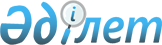 О внесении дополнения в постановление Правительства Республики Казахстан от 28 октября 2004 года № 1111 "Вопросы Министерства образования и науки Республики Казахстан"
					
			Утративший силу
			
			
		
					Постановление Правительства Республики Казахстан от 24 июля 2012 года № 962. Утратило силу постановлением Правительства Республики Казахстан от 19 августа 2022 года № 581
      Сноска. Утратило силу постановлением Правительства РК от 19.08.2022 № 581.
      Правительство Республики Казахстан ПОСТАНОВЛЯЕТ:
      1. Внести в постановление Правительства Республики Казахстан от 28 октября 2004 года № 1111 "Вопросы Министерства образования и науки Республики Казахстан" (САПП Республики Казахстан, 2004 г., № 40, ст. 522) следующее дополнение:
      в Положении о Министерстве образования и науки Республики Казахстан, утвержденном указанным постановлением:
      пункт 13 дополнить подпунктом 138-1) следующего содержания:
      "138-1) разработка и утверждение Правил коммерциализации результатов научной и (или) научно-технической деятельности;".
      2. Настоящее постановление вводится в действие со дня подписания.
					© 2012. РГП на ПХВ «Институт законодательства и правовой информации Республики Казахстан» Министерства юстиции Республики Казахстан
				
Премьер-Министр
Республики Казахстан
К. Масимов